Озеленение территории детского садаЦветы на нашей клумбе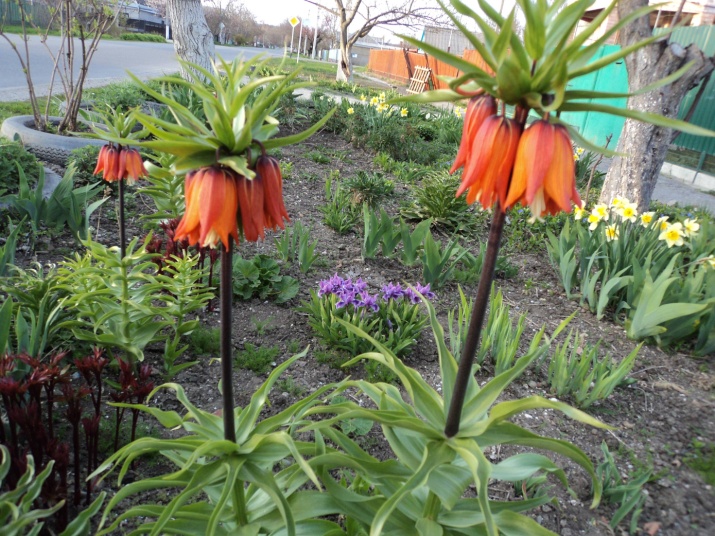 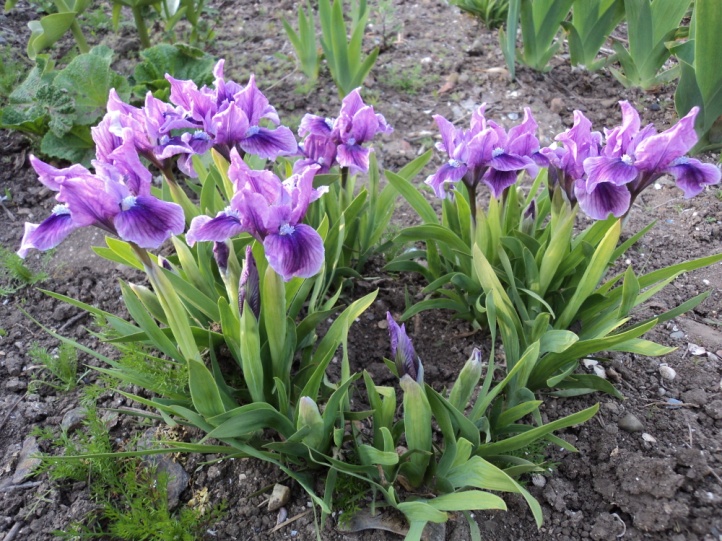 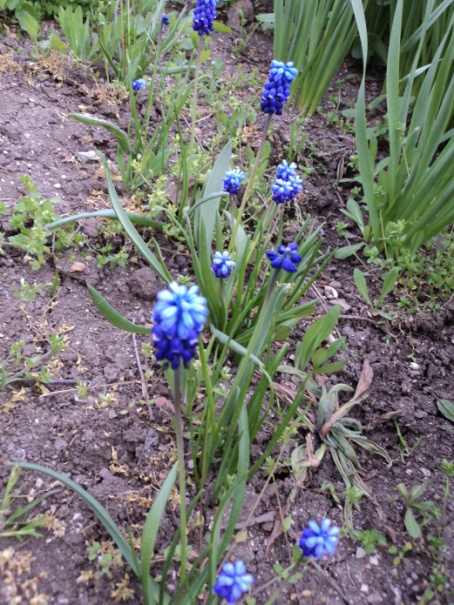 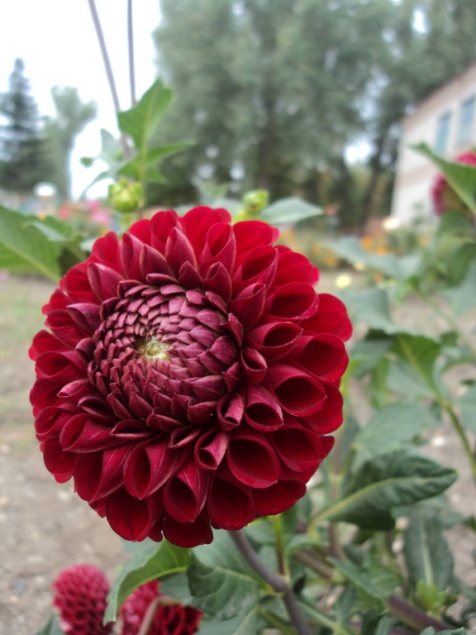 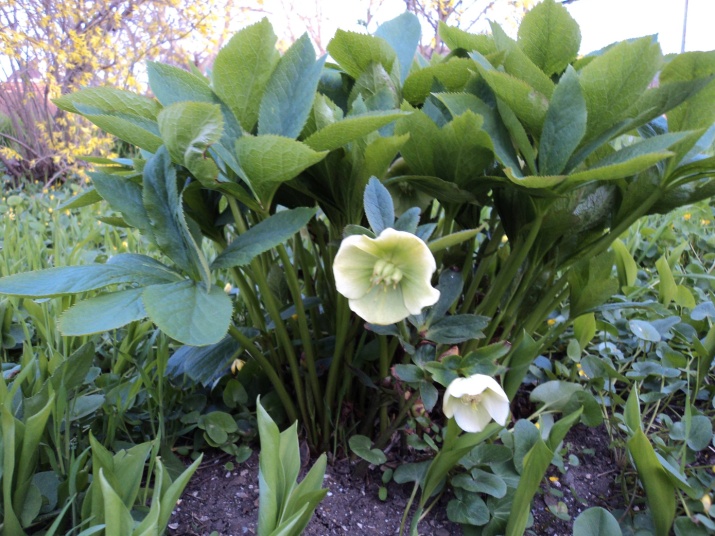 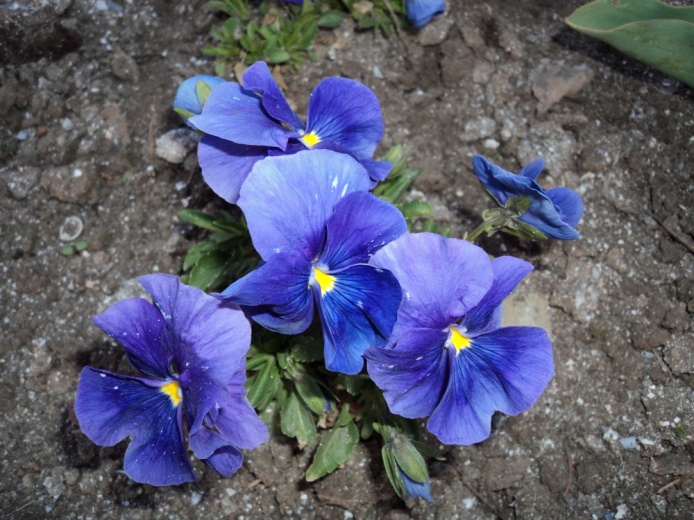 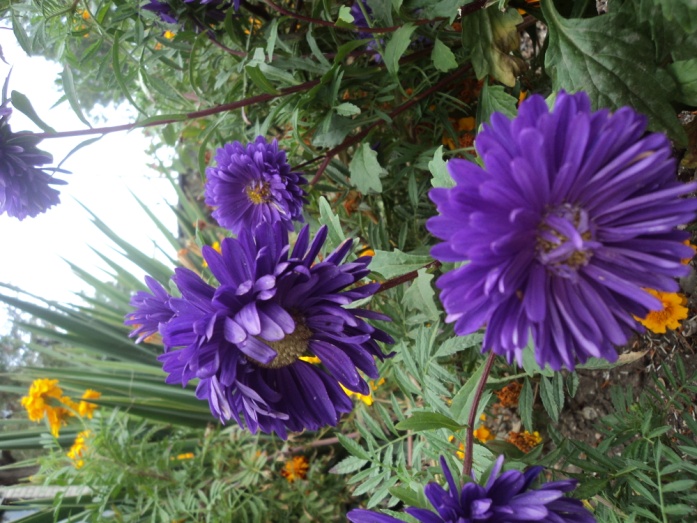 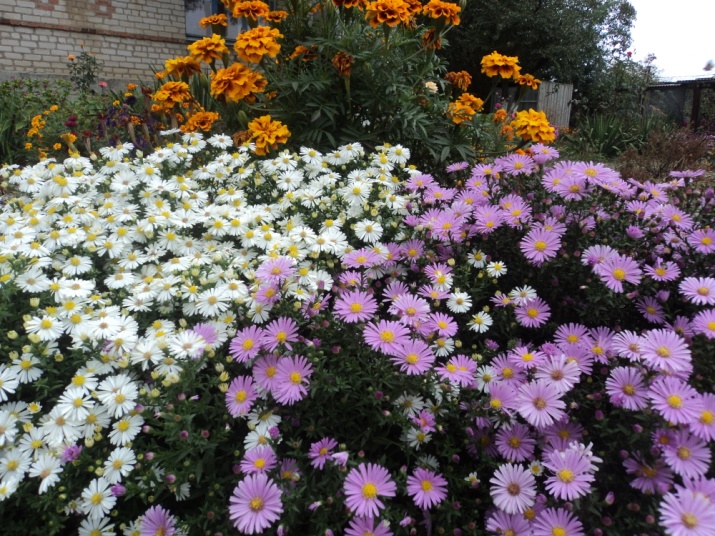 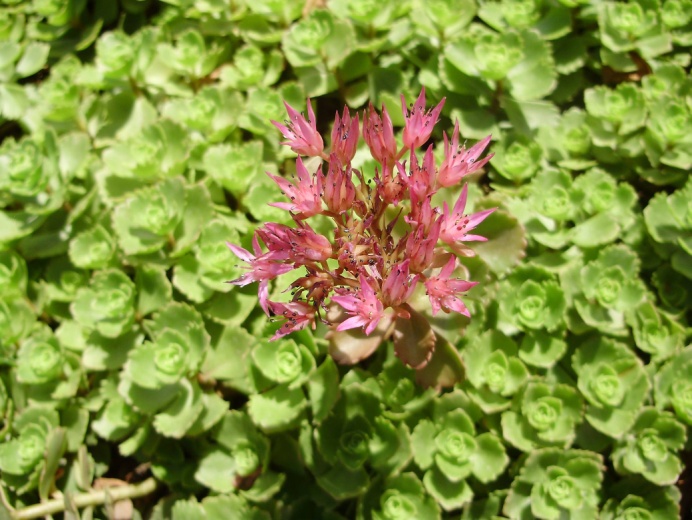 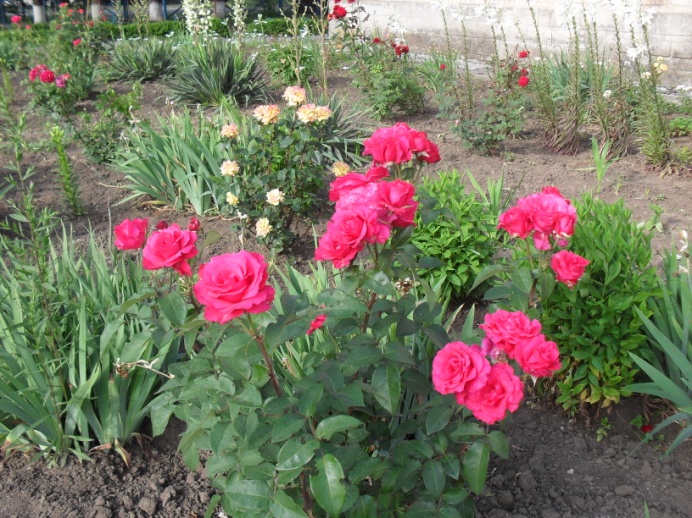 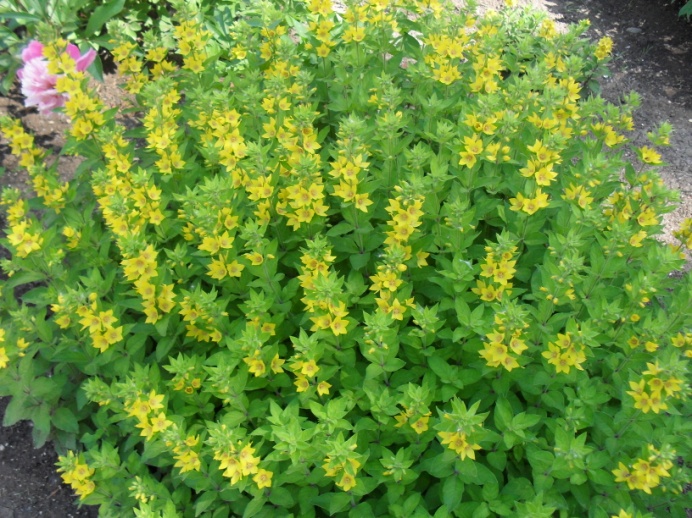 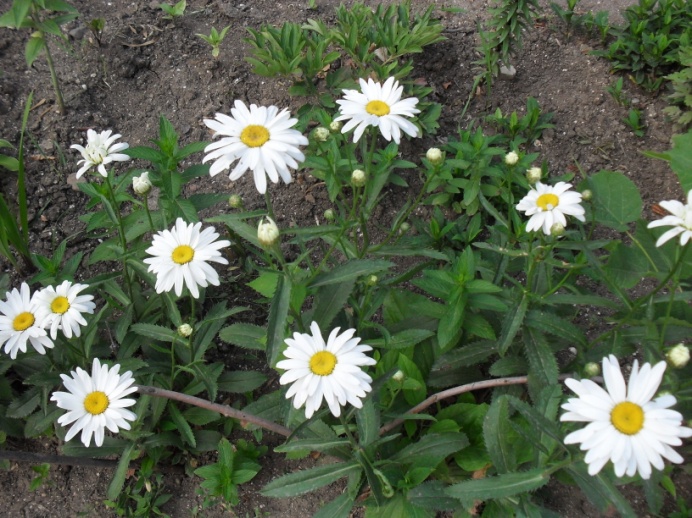 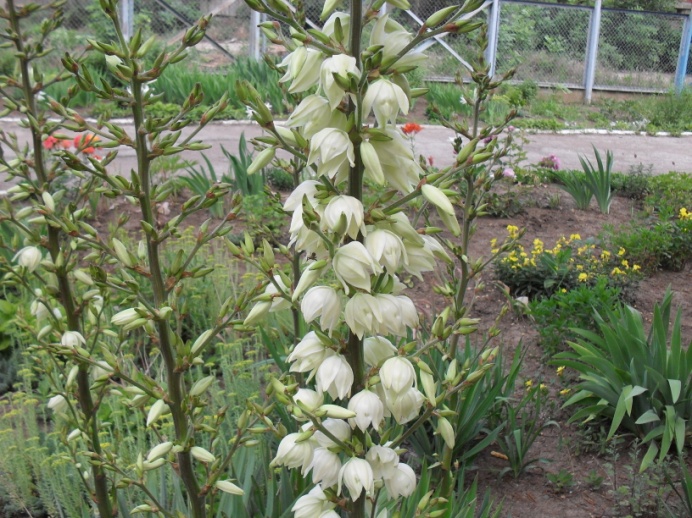 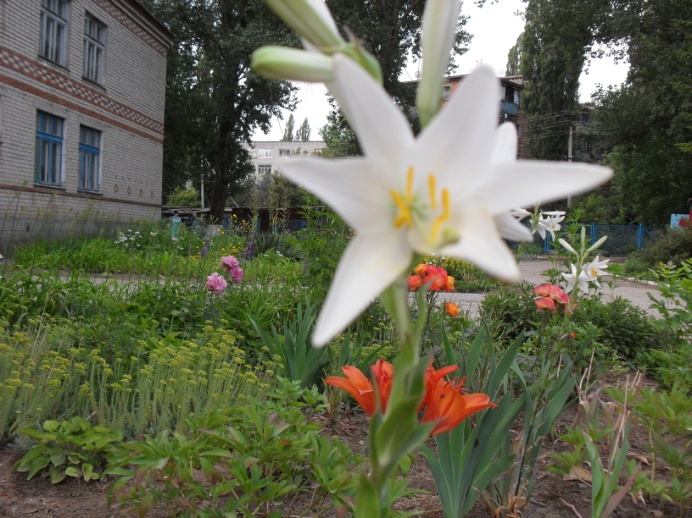 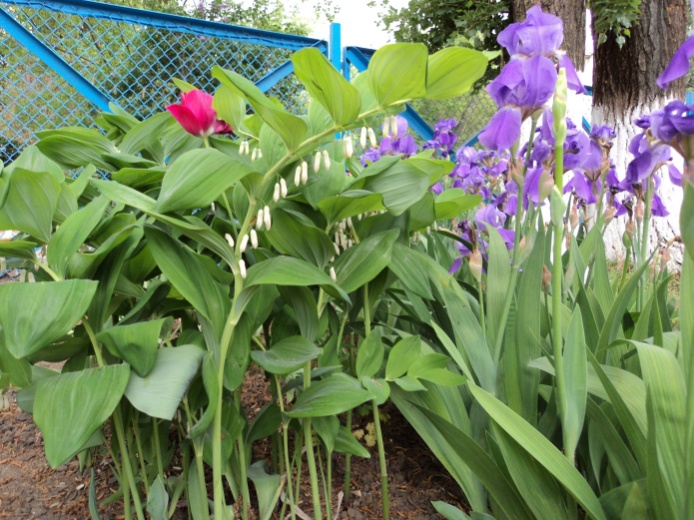 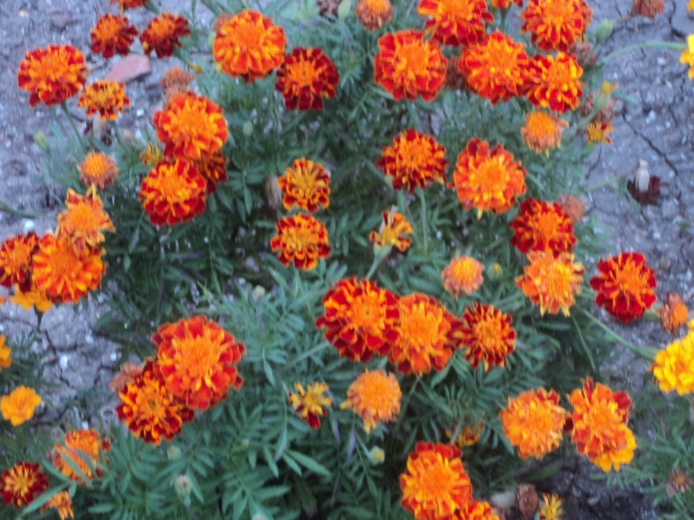 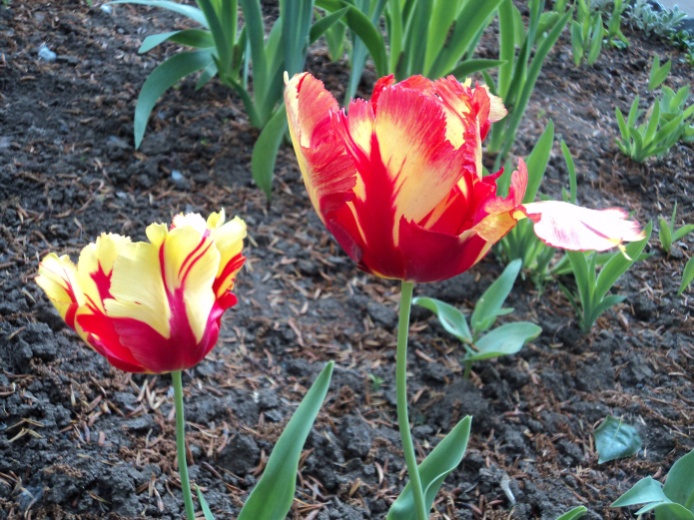 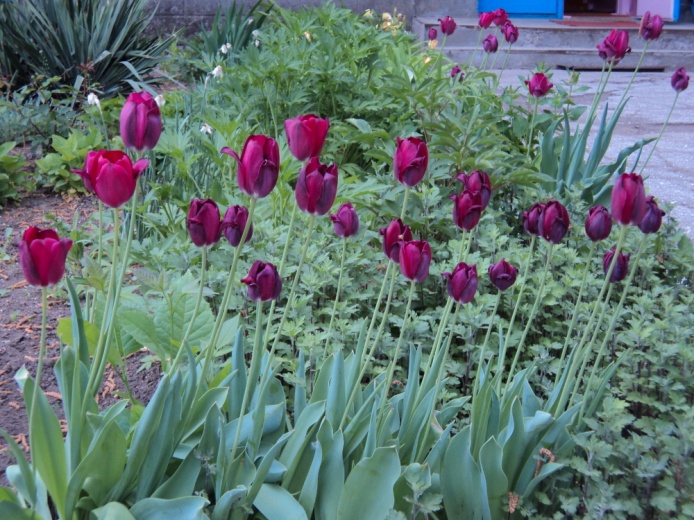 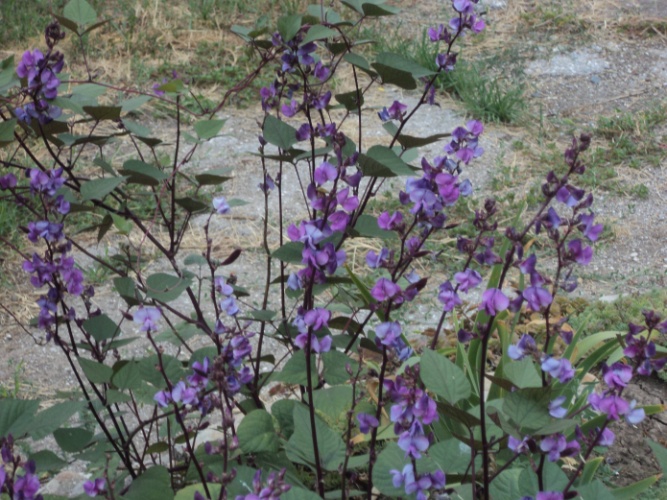 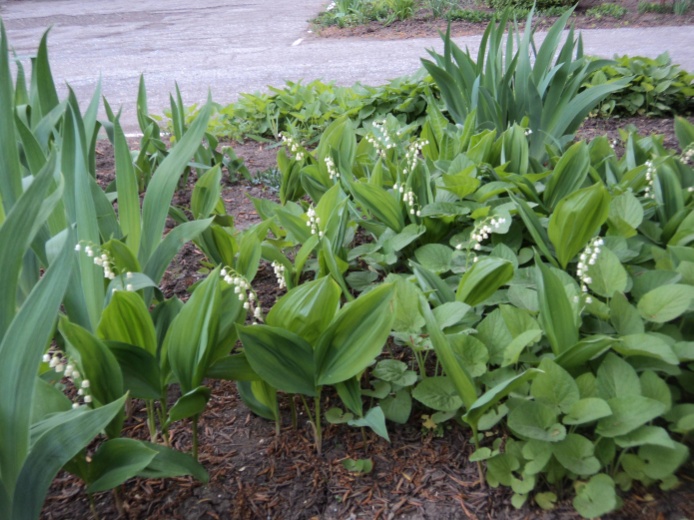 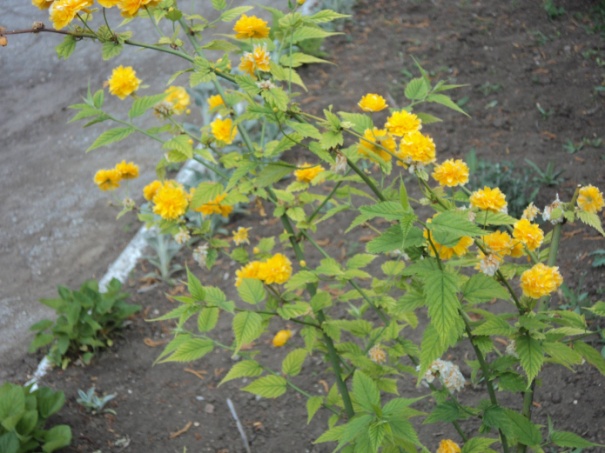 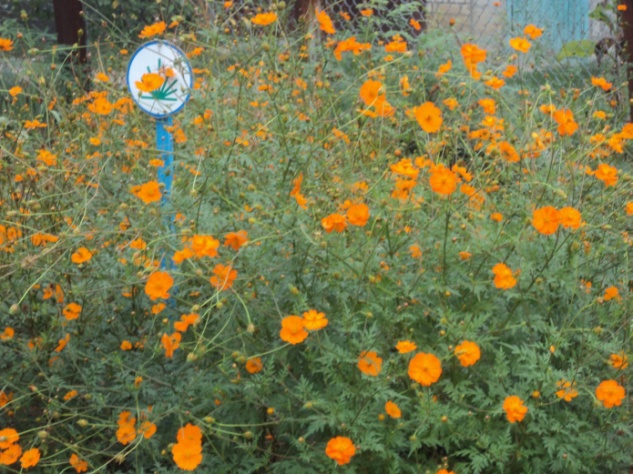 